Submitting a photo for Child Care Bridges?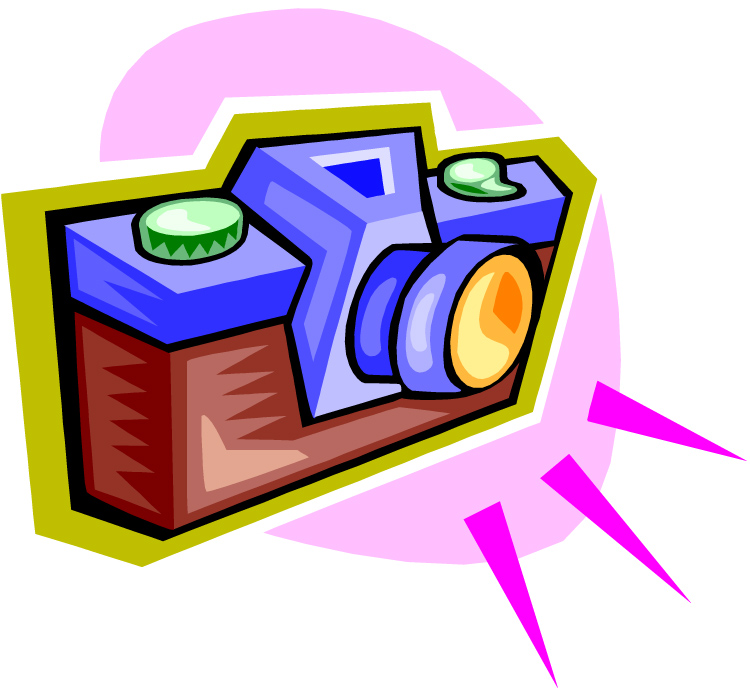 Please keep the following in mind:When taking the picture make sure the camera is set on the highest resolutionTake the photo as large as you can and save it that way, it is easier for us to shrink a photo then to stretch a one by one inch photo, it will become blurryImage needs to be a minimum of 300 dpi (dots per inch) 600 dpi is the bestIf the photo is blurry when you send it to us it will be blurry when we publish itYou may need to edit the photo before you send it to us, for example get rid of red eye, you might want to crop the photoPictures of people engaged are better than pictures of thingsSave the photo as a jpeg and send it as an attachment, don’t insert it into an article or into the body of an emailBefore you send the photo to MCCA print it off and check to see how it looks If you are submitting a photo of someone to appear in Bridges, then ensure that you have permission to include their photo into BridgesWhen emailing the photo, don’t forget to include a cutline of who and what the photo is aboutEmail your photos to Karen Houdayer at khoudayer@mccahouse.org 